О регистрации кандидата в депутаты Республики Алтай седьмого созыва, выдвинутого избирательным объединением «Региональное отделение Всероссийской политической партии «ЕДИНАЯ РОССИЯ» Попошева Петра БорисовичаНа основании документов, представленных кандидатом в депутаты Республики Алтай седьмого созыва, выдвинутым избирательным объединением «Региональное отделение Всероссийской политической партии «ЕДИНАЯ РОССИЯ», Попошевым Петром Борисовичем, в соответствии с пунктом 2, 3 и 4 статьи 47 Закона Республики Алтай от 24 июня 2003 года № 12-15 «О выборах депутатов Республики Алтай», Окружная избирательная комиссия одномандатного избирательного округа № _6__решила:1. Зарегистрировать кандидата в депутаты Республики Алтай седьмого созыва по одномандатному избирательному округу № _6_ Попошева Петра Борисовича; 9 декабря 1971 года рождения с. Сугаш, Усть-Коксинского района, Алтайского края; место жительства – Республика Алтай, г. Горно-Алтайск, ул. Колхозная 10; основное место работы или службы, занимаемая должность/род занятий – помощник депутата ГД РФ, Правительство Республики Алтай; выдвинут избирательным объединением «Региональное отделение Всероссийской политической партии «ЕДИНАЯ РОССИЯ», член Всероссийской политической партии «ЕДИНАЯ РОССИЯ», судимости  нет. Время регистрации __12___ часов __20____ минут.2. Выдать зарегистрированному кандидату в депутаты Республики Алтай седьмого созыва по одномандатному избирательному округу № __6__ Попошеву П.Б. удостоверение установленного образца.3. Направить настоящее решение в Избирательную комиссию Республики Алтай.4. Опубликовать настоящее решение в газете «Вестник Горно-Алтайска».Председатель Горно-Алтайской городскойокружной избирательной комиссии  №6                                                     И.В. ЛобановаСекретарь Горно-Алтайской городскойокружной  избирательной комиссии №6                                                   М.В. Смышляева    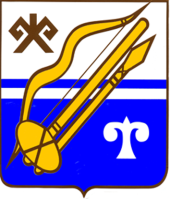 ГОРНО-АЛТАЙСКАЯ ГОРОДСКАЯ  ОКРУЖНАЯ ИЗБИРАТЕЛЬНАЯ КОМИССИЯГОРНО-АЛТАЙСКАЯ ГОРОДСКАЯ  ОКРУЖНАЯ ИЗБИРАТЕЛЬНАЯ КОМИССИЯГОРНО-АЛТАЙСКАЯ ГОРОДСКАЯ  ОКРУЖНАЯ ИЗБИРАТЕЛЬНАЯ КОМИССИЯГОРНО-АЛТАЙСКАЯ ГОРОДСКАЯ  ОКРУЖНАЯ ИЗБИРАТЕЛЬНАЯ КОМИССИЯРЕШЕНИЕ 17 июля 2019 г.                    №                    №                    №                    №6/33г. Горно-Алтайскг. Горно-Алтайскг. Горно-Алтайск